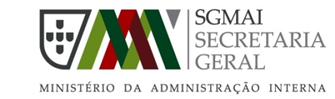 LISTA DE CANDIDATOS – PROVA DE CONHECIMENTOSTécnico SuperiorDSATEE-DJEE20.julho.2017 – 10:30 hLOCAL: Secretaria-Geral da Administração Interna, Rua de S. Mamede, nº 231100-533 LisboaAmadeu de Jesus Correia da Silva VieiraRaquel Fradinho MoraisRicardo Sobral Soares